ПОСТАНОВЛЕНИЕот   30.12.2021                                                с.Аскиз			              № 961-пО внесении изменений в Муниципальную программу «Устойчивое развитие сельских территорий», утвержденную постановлением Администрации Аскизского района Республики Хакасия от 02.11.2020 №798-пВ целях реализации Муниципальной программы «Устойчивое развитие сельских территорий», руководствуясь ст.ст. 35,40 Устава муниципального образования Аскизский район от 20.12.2005, Администрация Аскизского района Республики Хакасия постановляет:Внести изменения в Муниципальную программу «Устойчивое развитие сельских территорий», утвержденную постановлением Администрации Аскизского района Республики Хакасия от 02.11.2020 №798-п, изложив ее в новой редакции.2. Направить настоящее постановление для опубликования в редакцию газеты «Аскизский труженик» и разместить на официальном сайте Администрации Аскизского района Республики Хакасия.  3. Настоящее постановление вступает в силу со дня его официального опубликования.Глава Администрации  	    	  		                                    А.В.ЧелтыгмашевУтвержденапостановлением АдминистрацииАскизского района Республики Хакасия        от  «   »                    №     МУНИЦИПАЛЬНАЯ ПРОГРАММА«Устойчивое развитие сельских территорий»ПАСПОРТОбщая характеристика сферы реализациимуниципальной программыНа территории муниципального образования Аскизский район расположены 11 сельских поселений, на территории которых находится 61 населенный пункт, где проживают по состоянию на 01.01.2020 года 36 305 человек.Сельские территории  обладают природным, демографическим и историко-культурным потенциалом. Однако комплекс накопившихся проблем в социально-экономическом и демографическом развитии села препятствует его переходу к динамичному устойчивому развитию.Сложившаяся за годы реформ социальная ситуация на селе, выраженная в обесценивании сельскохозяйственного труда, отсутствии общественно  приемлемых условий жизнедеятельности в сельской местности, является тормозом формирования социально-экономических условий устойчивого развития сельских территорий.За последние десятилетия в результате резкого спада сельскохозяйственного производства и ухудшения финансового положения отрасли, изменения организационно-экономического механизма развития социальной сферы и инженерной инфраструктуры села произошло снижение доступности для сельского населения образовательных, медицинских, культурных услуг, увеличилось отставание села от города по уровню и условиям жизнедеятельности.Низкая заработная плата и неустроенность быта на селе ведут к систематической текучести кадров: молодые семьи и специалисты стремятся уехать в город. Уровень жизни сельского населения остается крайне низким, увеличивается разрыв между городом и селом по уровню доходов.Основная часть сельского жилищного фонда находится в ветхом и аварийном состоянии. В настоящее время жилищный вопрос является наиболее острым для сельских жителей. В связи с ликвидацией предприятий агропромышленного комплекса фактически прекращено строительство жилых домов для специалистов и работников села. Сельчане, особенно молодые, не в состоянии самостоятельно приобрести или построить жилье.Демографическая ситуация на территории Аскизского района характеризуется миграционным оттоком сельского населения в другие регионы. Одной из причин оттока сельского населения является низкий уровень комфортности проживания в сельской местности. При увеличении естественного прироста населения в районе недостаточно детских садов. Увеличение индивидуального жилищного строительства по большому счету, преобладает только в районном центре. В других населенных пунктах крайне редко осуществляется ввод в эксплуатацию нового жилья. Материальное положение преобладающей части сельского населения не позволяет использовать систему ипотечного кредитования жилищного строительства и неспособностью большого количества сельского населения улучшить жилищные условия за собственные сбережения.Остаются не решенными проблемы улучшения жилищных условий граждан, молодых семей и молодых специалистов, проживающих в сельской местности на территории муниципального образования Аскизский район. По состоянию на 01.01.2020 признаны участниками программы 62 гражданина, которые изъявили желание улучшить свои жилищные условия.На решение проблем обеспеченности жильем молодых семей и молодых специалистов были направлены районная целевая программа «Обеспечение жильём граждан Аскизского района на 2008 – 2011 годы», подпрограмма «Улучшение жилищных условий граждан, проживающих в сельской местности, в том числе молодых семей и молодых специалистов» долгосрочной районной целевой программы «Жилище на 2012 – 2016 годы». Показателями результативности использования программно-целевого метода, являются позитивные изменения в комплексном развитии сельских территорий в ходе реализации мероприятий целевой программы «Социальное развитие села на 2010-2013 годы», долгосрочной районной целевой программы «Социальное развитие села на 2012-2016 годы», муниципальной программы «Устойчивое развитие сельских территорий на 2014-2017 годы и на период до 2020 года». По итогам реализации указанных программ улучшили жилищные условия 35 граждан и 32 молодые семьи, в том числе семьи молодых специалистов. Введено (приобретено) -  4 843,96 кв. метров жилья. Мероприятия указанных программ оказали положительное влияние на изменения в социальной и трудовой сфере села в части повышения уровня и качества жизни сельского населения, позитивных сдвигов на рынке труда, но разница в уровне и качестве жизни в сельской местности по сравнению с городом по-прежнему остается ощутимой, поэтому необходимо повышение уровня комплексного обустройства населенных пунктов, расположенных в сельской местности:- строительство и капитальный ремонт объектов социальной сферы, приобретение оборудования для медучреждений,  объектов  спорта, культуры, школ и детских садов;        - приобретение школьного, санитарного автотранспорта,  строительство и капремонт систем теплоснабжения, водоснабжения, канализации,  электрических сетей.Таким образом, для устойчивого социально-экономического развития сельских территорий и эффективного функционирования сельскохозяйственного производства республики необходима государственная поддержка.Программа является инструментом реализации муниципальной политики, направление которой определено в Стратегии социально-экономического развития муниципального образования Аскизский район Республики Хакасия до 2030 года (далее – Стратегия).С учетом целевых установок Стратегии реализация Программы направлена на создание предпосылок для устойчивого развития сельских территорий посредством достижения поставленной цели – создание комфортных условий жизнедеятельности в сельской местности Аскизского района.Программа направлена на улучшение условий жизни сельского населения, демографической и социально-психологической ситуации на селе.Приоритеты муниципальной политикив сфере реализации муниципальной программы, цель и задачиПриоритеты муниципальной политики в сфере реализации муниципальной программы отражены в Стратегии социально-экономического развития муниципального образования Аскизский район Республики Хакасия до 2030 года.Основными приоритетами являются, в том числе:- повышение уровня и качества жизни населения муниципального образования Аскизский район за счет улучшения комфортности проживания на территории района, повышения уровня доходов граждан, социальной и бюджетной обеспеченности;- формирование комплекса мероприятий, способствующих закреплению молодежи на селе, притоку в район трудоспособного населения и квалифицированных специалистов, в том числе: обеспечение жильем молодых семей; улучшение жилищных условий граждан, проживающих в сельской местности, в том числе молодых специалистов.Целью Программы является - создание комфортных условий жизнедеятельности в сельской местности Аскизского района.Для достижения цели в области устойчивого развития сельских территорий в рамках реализации Программы предусматривается решение следующих задач:- удовлетворение потребностей сельского населения, в том числе молодых семей и молодых специалистов, в благоустроенном жилье, привлечение и закрепление в сельской местности молодых специалистов;- повышение уровня комплексного обустройства населенных пунктов, расположенных в сельской местности, объектами социальной и инженерной инфраструктуры.Сроки и этапы реализации ПрограммыСроки реализации Программы – 2021 - 2026 годы. Этапы реализации Программы не выделяются в связи с тем, что ежегодно предусматривается реализация комплекса взаимоувязанных мероприятий.Перечень мероприятий Мероприятия Программы приведены в Приложении № 1 к настоящей Программе.Обоснование ресурсного обеспечения ПрограммыПрограмма реализуется за счёт средств федерального бюджета, республиканского бюджета Республики Хакасия, бюджета муниципального образования Аскизский район и внебюджетных источников на условиях софинансирования, уровень которого предусматривается в соответствующих соглашениях с органами государственной власти Республики Хакасия на текущий финансовый год.Объём финансирования составит, всего  – 1 668 666,6   тысяч рублей, в том числе по годам:В 2021 году – 207 280,60 тысяч рублей;В 2022 году – 318 982,50 тысяч рублей;В 2023 году – 762 718,20 тысяч рублей;В 2024 году – 378 885,30 тысяч рублей; В 2025 году – 400,00 тысяч рублей;В 2026 году – 400,00 тысяч рублей.Реализацию мероприятий Программы осуществляет ответственный исполнитель – Муниципальное казенное учреждение «Управление по градостроительной и жилищной политике администрации Аскизского района» и соисполнители: Администрация Аскизского района Республики Хакасия, сельские и городские поселения Аскизского района Республики Хакасия (по согласованию).Перечень целевых показателейОсновные целевые показатели реализации Программы приведены в таблице.Таблица Целевые показатели реализации Программы                                                                                                                                                                                                             Приложение № 1  к муниципальной программе«Устойчивое развитие сельских территорий», утвержденной постановлением Администрации Аскизского района Республики Хакасия                                                          от  «    »                               №     ПЕРЕЧЕНЬпрограммных мероприятий муниципальной программы «Устойчивое развитие сельских территорий»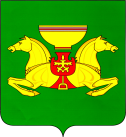 РОССИЙСКАЯ ФЕДЕРАЦИЯАДМИНИСТРАЦИЯАСКИЗСКОГО РАЙОНА РЕСПУБЛИКИ ХАКАСИЯРОССИЯ ФЕДЕРАЦИЯЗЫХАКАС РЕСПУБЛИКАЗЫНЫНАСХЫС АЙМАFЫНЫНУСТАF-ПАСТААОтветственный исполнительМуниципальное казенное учреждение «Управление по градостроительной и жилищной политике администрации Аскизского района» (далее в Программе – МКУ Управление ЖКХ)СоисполнителиАдминистрация Аскизского района Республики Хакасия, МКУ Управление ЖКХ, МКУ Управление образования, МКУ Управление культуры, сельские и городские поселения Аскизского района Республики Хакасия (по согласованию)Участники программыМКУ Управление ЖКХ, МКУ Управление образования, МКУ Управление культуры, органы местного самоуправления муниципальных образований поселений Аскизского района Республики Хакасия, граждане, юридические лица, индивидуальные предпринимателиЦельсоздание комфортных условий жизнедеятельности в сельской местности Аскизского района Республики ХакасияЗадачи- удовлетворение потребностей сельского населения, в том числе молодых семей и молодых специалистов, в благоустроенном жилье, привлечение и закрепление в сельской местности молодых специалистов;Целевые индикаторы и показатели - ввод (приобретение) жилья для граждан, проживающих в сельской местности, в том числе молодых семей и специалистов: 2021 год – 72 м2;2022 год – 120 м2;2023 год – 120 м2;2024 год – 120 м2;2025 год – 120 м2;2026 год – 120 м2- строительство жилых домов (квартир), в том числе участие в долевом строительстве жилых домов (квартир) на сельских  территориях, предоставляемых  гражданам, проживающим на сельских территориях, по договору найма жилого помещения:2021 год – 3006 м22022 год – 0;2023 год – 0;2024 год – 0;2025 год – 0;2026 год – 0- количество ученических мест, введенных в общеобразовательных учреждениях:2021 год – 0;2022 год – 0;2023 год – 0;2024 год – 825 мест;2025 год – 0;2026 год – 0- капитальный ремонт общеобразовательных учреждений:2021 год – 2;2022 год – 6;2023 год – 0;2024 год – 1;2025 год – 0;2026 год – 0- количество установленного спортивного оборудования в общеобразовательных учреждениях:2021 год – 4;2022 год – 2;2023 год – 0;2024 год – 0;2025 год – 0;2026 год – 0- количество школьных автобусов для общеобразовательных учреждений:2021 год – 2;2022 год – 0;2023 год – 0;2024 год – 0;2025 год – 0;2026 год – 0- количество введенных в эксплуатацию учреждений культуры:2021 год – 0;2022 год – 0;2023 год – 1;2024 год – 0;2025 год – 0;2026 год – 0-  капитальный ремонт учреждений культуры :2021 год – 0;2022 год – 2;2023 год – 0;2024 год – 0;2025 год – 0;2026 год – 0- реконструкция линий электрических сетей:2021 год – 1;2022 год – 0;2023 год – 0;2024 год – 0;2025 год – 0;2026 год – 0- строительство сетей канализации:2021 год – 02022 год – 500 м;2023 год – 0;2024 год – 0;2025 год – 0;2026 год – 0- строительство тепловой сети:2021 год – 02022 год – 500 м;2023 год – 0;2024 год – 0;2025 год – 0;2026 год – 0- строительство сети водопровода:2021 год – 02022 год – 480 м;2023 год – 0;2024 год – 0;2025 год – 0;2026 год – 0Этапы и сроки реализации 2021-2026 годы. Этапы не выделяются. Объемы бюджетных ассигнований Финансирования Программы составит, всего – 1 668 666,60 тысяч рублей, из них:1 538 300,99 тысяч рублей – федеральный бюджет; 47 184,75 тысяч рублей  -  республиканский бюджет; 77 513,06 тысяч рублей - бюджет муниципального района; 2 744,70 тысяч рублей - бюджеты поселений; 2 923,10 тысяч рублей  - внебюджетные средства; В том числе по годам:2021 год – 207 280,60 тысяч рублей, в том числе:107 940,09 тысяч рублей - федеральный бюджет; 32 735,41 тысяч рублей - республиканский бюджет; 60 937,30 тысяч рублей - бюджет муниципального района; 2 744,70 тысяч рублей - бюджеты поселений; 2 923,10 тысяч рублей - внебюджетные средства; 2022 год – 318 982,50 тысяч рублей, в том числе:311 944,90 тысяч рублей – федеральный бюджет; 3 151,95 тысяч рублей - республиканский бюджет; 3 885,65 тысяч рублей - бюджет муниципального района; 2023 год – 762 718,20 тысяч рублей, в том числе:747 456,00 тысяч рублей – федеральный бюджет; 7 550,09 тысяч рублей - республиканский бюджет; 7 712,11 тысяч рублей - бюджет муниципального района; 2024 год – 378 885,3 тысяч рублей, в том числе:370 960,00 тысяч рублей – федеральный бюджет; 3 747,30 тысяч рублей - республиканский бюджет; 4 178,00 тысяч рублей - бюджет муниципального района; 2025 год – 400,00 тысяч рублей, в том числе:400,00 тысяч рублей - бюджет муниципального района; 2026 год – 400,00 тысяч рублей, в том числе:400,00 тысяч рублей - бюджет муниципального района.Ожидаемые результаты реализации муниципальной программы- увеличение общей площади введенного (приобретенного) жилья для граждан, проживающих в сельской местности, в том числе молодых семей и специалистов – на 672,0 м2;- строительство жилых домов (квартир), в том числе участие в долевом строительстве жилых домов (квартир) на сельских  территориях, предоставляемых  гражданам, проживающим на сельских территориях, по договору найма жилого помещения – 3006,0 м2;- количество ученических мест, введенных в общеобразовательных учреждениях – 825 мест;- капитальный ремонт общеобразовательных учреждений – 8;- количество установленного спортивного оборудования в общеобразовательных учреждениях – 6;- количество школьных автобусов для общеобразовательных учреждений – 2;- капитальный ремонт учреждений культуры –2;- количество введенных в эксплуатацию учреждений культуры –1;- реконструкция линий электрических сетей –1;- строительство сетей канализации – 500 м;- строительство тепловой сети– 500 м;- строительство сети водопровода – 480 м;№ п/пНаименованиеВсегоВ том числе по годамВ том числе по годамВ том числе по годамВ том числе по годамВ том числе по годамВ том числе по годамВ том числе по годамВ том числе по годамВ том числе по годамВ том числе по годамВ том числе по годам№ п/пНаименованиеВсего20212022202220232023202420242024202520252026123455667778891.Задача № 1: удовлетворение потребностей граждан, в том числе молодых семей и молодых специалистов, в благоустроенном жилье, привлечение и закрепление в сельской местности молодых специалистовЗадача № 1: удовлетворение потребностей граждан, в том числе молодых семей и молодых специалистов, в благоустроенном жилье, привлечение и закрепление в сельской местности молодых специалистовЗадача № 1: удовлетворение потребностей граждан, в том числе молодых семей и молодых специалистов, в благоустроенном жилье, привлечение и закрепление в сельской местности молодых специалистовЗадача № 1: удовлетворение потребностей граждан, в том числе молодых семей и молодых специалистов, в благоустроенном жилье, привлечение и закрепление в сельской местности молодых специалистовЗадача № 1: удовлетворение потребностей граждан, в том числе молодых семей и молодых специалистов, в благоустроенном жилье, привлечение и закрепление в сельской местности молодых специалистовЗадача № 1: удовлетворение потребностей граждан, в том числе молодых семей и молодых специалистов, в благоустроенном жилье, привлечение и закрепление в сельской местности молодых специалистовЗадача № 1: удовлетворение потребностей граждан, в том числе молодых семей и молодых специалистов, в благоустроенном жилье, привлечение и закрепление в сельской местности молодых специалистовЗадача № 1: удовлетворение потребностей граждан, в том числе молодых семей и молодых специалистов, в благоустроенном жилье, привлечение и закрепление в сельской местности молодых специалистовЗадача № 1: удовлетворение потребностей граждан, в том числе молодых семей и молодых специалистов, в благоустроенном жилье, привлечение и закрепление в сельской местности молодых специалистовЗадача № 1: удовлетворение потребностей граждан, в том числе молодых семей и молодых специалистов, в благоустроенном жилье, привлечение и закрепление в сельской местности молодых специалистовЗадача № 1: удовлетворение потребностей граждан, в том числе молодых семей и молодых специалистов, в благоустроенном жилье, привлечение и закрепление в сельской местности молодых специалистовЗадача № 1: удовлетворение потребностей граждан, в том числе молодых семей и молодых специалистов, в благоустроенном жилье, привлечение и закрепление в сельской местности молодых специалистовЗадача № 1: удовлетворение потребностей граждан, в том числе молодых семей и молодых специалистов, в благоустроенном жилье, привлечение и закрепление в сельской местности молодых специалистов1.1.Ввод (приобретение) жилья для граждан, проживающих в сельской местности, в том числе молодых семей и молодых специалистов, кв.м.672,072,072,0120,0120,0120,0120,0120,0120,0120,0120,0120,01.2.Строительство жилых домов (квартир), в том числе участие в долевом строительстве жилых домов (квартир) на сельских  территориях, предоставляемых  гражданам, проживающим на сельских территориях, по договору найма жилого помещения300630063006---------2.Задача №2:повышение уровня комплексного обустройства населенных пунктов расположенных  сельской местности, объектами социальной и инженерной инфраструктурыЗадача №2:повышение уровня комплексного обустройства населенных пунктов расположенных  сельской местности, объектами социальной и инженерной инфраструктурыЗадача №2:повышение уровня комплексного обустройства населенных пунктов расположенных  сельской местности, объектами социальной и инженерной инфраструктурыЗадача №2:повышение уровня комплексного обустройства населенных пунктов расположенных  сельской местности, объектами социальной и инженерной инфраструктурыЗадача №2:повышение уровня комплексного обустройства населенных пунктов расположенных  сельской местности, объектами социальной и инженерной инфраструктурыЗадача №2:повышение уровня комплексного обустройства населенных пунктов расположенных  сельской местности, объектами социальной и инженерной инфраструктурыЗадача №2:повышение уровня комплексного обустройства населенных пунктов расположенных  сельской местности, объектами социальной и инженерной инфраструктурыЗадача №2:повышение уровня комплексного обустройства населенных пунктов расположенных  сельской местности, объектами социальной и инженерной инфраструктурыЗадача №2:повышение уровня комплексного обустройства населенных пунктов расположенных  сельской местности, объектами социальной и инженерной инфраструктурыЗадача №2:повышение уровня комплексного обустройства населенных пунктов расположенных  сельской местности, объектами социальной и инженерной инфраструктурыЗадача №2:повышение уровня комплексного обустройства населенных пунктов расположенных  сельской местности, объектами социальной и инженерной инфраструктурыЗадача №2:повышение уровня комплексного обустройства населенных пунктов расположенных  сельской местности, объектами социальной и инженерной инфраструктурыЗадача №2:повышение уровня комплексного обустройства населенных пунктов расположенных  сельской местности, объектами социальной и инженерной инфраструктуры2.1.Количество ученических мест, введенных в общеобразовательных учреждениях, единиц825------825----2.2.Капитальный ремонт общеобразовательных учреждений82266-------2.3.Количество установленного спортивного оборудования в общеобразовательных учреждениях64422-------2.4.Количество школьных автобусов для общеобразовательных учреждений222---------2.5.Количество введенных в эксплуатацию учреждений культуры1----11-----2.6.Капитальный ремонт учреждений культуры2--22-------2.7.Реконструкция линий электрических сетей1--11-------2.8.Строительство сетей канализации, м500--500500-------2.9.Строительство тепловой сети, м500--500500-------2.10.Строительство сети водопровода, м480--480480-------№ п/пНаименование мероприятияНаименование мероприятияНаименование мероприятияНаименование мероприятияОбъем финансирования Программы, тыс. рублейОбъем финансирования Программы, тыс. рублейОбъем финансирования Программы, тыс. рублейОбъем финансирования Программы, тыс. рублейОбъем финансирования Программы, тыс. рублейОбъем финансирования Программы, тыс. рублейОбъем финансирования Программы, тыс. рублейОбъем финансирования Программы, тыс. рублейОбъем финансирования Программы, тыс. рублейОбъем финансирования Программы, тыс. рублейОбъем финансирования Программы, тыс. рублейОбъем финансирования Программы, тыс. рублейОтветственный исполнитель№ п/пНаименование мероприятияНаименование мероприятияНаименование мероприятияНаименование мероприятиявсегов том числе по годам реализации:в том числе по годам реализации:в том числе по годам реализации:в том числе по годам реализации:в том числе по годам реализации:в том числе по годам реализации:в том числе по годам реализации:в том числе по годам реализации:в том числе по годам реализации:в том числе по годам реализации:в том числе по годам реализации:Ответственный исполнитель№ п/пНаименование мероприятияНаименование мероприятияНаименование мероприятияНаименование мероприятиявсего20212022202220232023202420242025202520262026Ответственный исполнитель1222234566778899101011Задача № 1: удовлетворение потребностей граждан, в том числе молодых семей и молодых специалистов, в благоустроенном жилье, привлечение и закрепление в сельской местности молодых специалистовЗадача № 1: удовлетворение потребностей граждан, в том числе молодых семей и молодых специалистов, в благоустроенном жилье, привлечение и закрепление в сельской местности молодых специалистовЗадача № 1: удовлетворение потребностей граждан, в том числе молодых семей и молодых специалистов, в благоустроенном жилье, привлечение и закрепление в сельской местности молодых специалистовЗадача № 1: удовлетворение потребностей граждан, в том числе молодых семей и молодых специалистов, в благоустроенном жилье, привлечение и закрепление в сельской местности молодых специалистовЗадача № 1: удовлетворение потребностей граждан, в том числе молодых семей и молодых специалистов, в благоустроенном жилье, привлечение и закрепление в сельской местности молодых специалистовЗадача № 1: удовлетворение потребностей граждан, в том числе молодых семей и молодых специалистов, в благоустроенном жилье, привлечение и закрепление в сельской местности молодых специалистовЗадача № 1: удовлетворение потребностей граждан, в том числе молодых семей и молодых специалистов, в благоустроенном жилье, привлечение и закрепление в сельской местности молодых специалистовЗадача № 1: удовлетворение потребностей граждан, в том числе молодых семей и молодых специалистов, в благоустроенном жилье, привлечение и закрепление в сельской местности молодых специалистовЗадача № 1: удовлетворение потребностей граждан, в том числе молодых семей и молодых специалистов, в благоустроенном жилье, привлечение и закрепление в сельской местности молодых специалистовЗадача № 1: удовлетворение потребностей граждан, в том числе молодых семей и молодых специалистов, в благоустроенном жилье, привлечение и закрепление в сельской местности молодых специалистовЗадача № 1: удовлетворение потребностей граждан, в том числе молодых семей и молодых специалистов, в благоустроенном жилье, привлечение и закрепление в сельской местности молодых специалистовЗадача № 1: удовлетворение потребностей граждан, в том числе молодых семей и молодых специалистов, в благоустроенном жилье, привлечение и закрепление в сельской местности молодых специалистовЗадача № 1: удовлетворение потребностей граждан, в том числе молодых семей и молодых специалистов, в благоустроенном жилье, привлечение и закрепление в сельской местности молодых специалистовЗадача № 1: удовлетворение потребностей граждан, в том числе молодых семей и молодых специалистов, в благоустроенном жилье, привлечение и закрепление в сельской местности молодых специалистовЗадача № 1: удовлетворение потребностей граждан, в том числе молодых семей и молодых специалистов, в благоустроенном жилье, привлечение и закрепление в сельской местности молодых специалистовЗадача № 1: удовлетворение потребностей граждан, в том числе молодых семей и молодых специалистов, в благоустроенном жилье, привлечение и закрепление в сельской местности молодых специалистовЗадача № 1: удовлетворение потребностей граждан, в том числе молодых семей и молодых специалистов, в благоустроенном жилье, привлечение и закрепление в сельской местности молодых специалистовЗадача № 1: удовлетворение потребностей граждан, в том числе молодых семей и молодых специалистов, в благоустроенном жилье, привлечение и закрепление в сельской местности молодых специалистов1.1.1.1.Предоставление социальных выплат на улучшение жилищных условий гражданам, в том числе молодым семьям и молодым  специалистам, всегоПредоставление социальных выплат на улучшение жилищных условий гражданам, в том числе молодым семьям и молодым  специалистам, всегоПредоставление социальных выплат на улучшение жилищных условий гражданам, в том числе молодым семьям и молодым  специалистам, всего4 391,70,001 019,001 019,001 772,70  400,00  400,00400,00400,00400,00400,00400,00400,00Администрация Аскизского района Республики Хакасия, МКУ Управление ЖКХ федеральный бюджетфедеральный бюджетфедеральный бюджет1 923,08564,18564,181358,90--------Администрация Аскизского района Республики Хакасия, МКУ Управление ЖКХ республиканский бюджетреспубликанский бюджетреспубликанский бюджет19,525,725,7213,80--------Администрация Аскизского района Республики Хакасия, МКУ Управление ЖКХ бюджет муниципального районабюджет муниципального районабюджет муниципального района2 449,10449,10449,10400,00400,00400,00400,00400,00400,00400,00400,00400,00Администрация Аскизского района Республики Хакасия, МКУ Управление ЖКХ 1.2.1.2.Строительство жилых домов (квартир), в том числе участие в долевом строительстве жилых домов (квартир) на сельских  территориях, предоставляемых  гражданам, проживающим на сельских территориях, по договору найма жилого помещенияСтроительство жилых домов (квартир), в том числе участие в долевом строительстве жилых домов (квартир) на сельских  территориях, предоставляемых  гражданам, проживающим на сельских территориях, по договору найма жилого помещенияСтроительство жилых домов (квартир), в том числе участие в долевом строительстве жилых домов (квартир) на сельских  территориях, предоставляемых  гражданам, проживающим на сельских территориях, по договору найма жилого помещения175 501,11175 501,11175 501,11---------Администрация Аскизского района Республики Хакасия, МКУ Управление ЖКХ 1.2.1.1.2.1.Предоставление иных межбюджетных трансфертов бюджетам поселений на подготовку проектно-сметной документацииПредоставление иных межбюджетных трансфертов бюджетам поселений на подготовку проектно-сметной документацииПредоставление иных межбюджетных трансфертов бюджетам поселений на подготовку проектно-сметной документации2 444,002 444,002 444,00---------бюджет муниципального районабюджет муниципального районабюджет муниципального района2 444,002 444,002 444,00---------1.2.2.1.2.2.Подготовка проектно-сметной документацииПодготовка проектно-сметной документацииПодготовка проектно-сметной документации1 662,801 662,801 662,80---------бюджет муниципального районабюджет муниципального районабюджет муниципального района52,1052,1052,10бюджеты поселенийбюджеты поселенийбюджеты поселений1 610,701 610,701 610,70-------         -         -1.2.3.1.2.3.Строительство жилых домов (квартир)Строительство жилых домов (квартир)Строительство жилых домов (квартир)170 855,31170 855,31170 855,31---- - ----федеральный бюджетфедеральный бюджетфедеральный бюджет89 747,3089 747,3089 747,30---------республиканский бюджетреспубликанский бюджетреспубликанский бюджет32 551,6132 551,6132 551,61---------бюджет муниципального районабюджет муниципального районабюджет муниципального района44 999,3044 999,3044 999,30---------бюджеты поселенийбюджеты поселенийбюджеты поселений1 134,001 134,001 134,00внебюджетные средствавнебюджетные средствавнебюджетные средства2 423,102 423,102 423,10---------1.2.4.1.2.4.Осуществление авторского надзора и строительного контроляОсуществление авторского надзора и строительного контроляОсуществление авторского надзора и строительного контроля167,00167,00167,00---------бюджет муниципального районабюджет муниципального районабюджет муниципального района167,00167,00167,00---------1.2.5.1.2.5.Подготовка технических плановПодготовка технических плановПодготовка технических планов372,00372,00372,00---------бюджет муниципального районабюджет муниципального районабюджет муниципального района372,00372,00372,00---------ИТОГО по задаче 1ИТОГО по задаче 1ИТОГО по задаче 1ИТОГО по задаче 1ИТОГО по задаче 1179 892,81176 520,11176 520,111 772,70400,00400,00400,00400,00400,00400,00400,00400,00федеральный бюджетфедеральный бюджетфедеральный бюджетфедеральный бюджетфедеральный бюджет91 670,3890 311,4890 311,481358,90--------республиканский бюджет.республиканский бюджет.республиканский бюджет.республиканский бюджет.республиканский бюджет.32 571,1332 557,3332 557,3313,80--------бюджет муниципального районабюджет муниципального районабюджет муниципального районабюджет муниципального районабюджет муниципального района50 483,5048 483,5048 483,50 400,00400,00400,00400,00400,00400,00400,00400,00400,00бюджеты поселенийбюджеты поселенийбюджеты поселенийбюджеты поселенийбюджеты поселений2 744,702 744,702 744,70---------внебюджетные средствавнебюджетные средствавнебюджетные средствавнебюджетные средствавнебюджетные средства2 423,102 423,102 423,10---------Задача № 2: повышение уровня комплексного обустройства населенных пунктов расположенных в сельской местности, объектами социальной и инженерной инфраструктуры, в том числе материальное обеспечение (транспорт)Задача № 2: повышение уровня комплексного обустройства населенных пунктов расположенных в сельской местности, объектами социальной и инженерной инфраструктуры, в том числе материальное обеспечение (транспорт)Задача № 2: повышение уровня комплексного обустройства населенных пунктов расположенных в сельской местности, объектами социальной и инженерной инфраструктуры, в том числе материальное обеспечение (транспорт)Задача № 2: повышение уровня комплексного обустройства населенных пунктов расположенных в сельской местности, объектами социальной и инженерной инфраструктуры, в том числе материальное обеспечение (транспорт)Задача № 2: повышение уровня комплексного обустройства населенных пунктов расположенных в сельской местности, объектами социальной и инженерной инфраструктуры, в том числе материальное обеспечение (транспорт)Задача № 2: повышение уровня комплексного обустройства населенных пунктов расположенных в сельской местности, объектами социальной и инженерной инфраструктуры, в том числе материальное обеспечение (транспорт)Задача № 2: повышение уровня комплексного обустройства населенных пунктов расположенных в сельской местности, объектами социальной и инженерной инфраструктуры, в том числе материальное обеспечение (транспорт)Задача № 2: повышение уровня комплексного обустройства населенных пунктов расположенных в сельской местности, объектами социальной и инженерной инфраструктуры, в том числе материальное обеспечение (транспорт)Задача № 2: повышение уровня комплексного обустройства населенных пунктов расположенных в сельской местности, объектами социальной и инженерной инфраструктуры, в том числе материальное обеспечение (транспорт)Задача № 2: повышение уровня комплексного обустройства населенных пунктов расположенных в сельской местности, объектами социальной и инженерной инфраструктуры, в том числе материальное обеспечение (транспорт)Задача № 2: повышение уровня комплексного обустройства населенных пунктов расположенных в сельской местности, объектами социальной и инженерной инфраструктуры, в том числе материальное обеспечение (транспорт)Задача № 2: повышение уровня комплексного обустройства населенных пунктов расположенных в сельской местности, объектами социальной и инженерной инфраструктуры, в том числе материальное обеспечение (транспорт)Задача № 2: повышение уровня комплексного обустройства населенных пунктов расположенных в сельской местности, объектами социальной и инженерной инфраструктуры, в том числе материальное обеспечение (транспорт)Задача № 2: повышение уровня комплексного обустройства населенных пунктов расположенных в сельской местности, объектами социальной и инженерной инфраструктуры, в том числе материальное обеспечение (транспорт)Задача № 2: повышение уровня комплексного обустройства населенных пунктов расположенных в сельской местности, объектами социальной и инженерной инфраструктуры, в том числе материальное обеспечение (транспорт)Задача № 2: повышение уровня комплексного обустройства населенных пунктов расположенных в сельской местности, объектами социальной и инженерной инфраструктуры, в том числе материальное обеспечение (транспорт)Задача № 2: повышение уровня комплексного обустройства населенных пунктов расположенных в сельской местности, объектами социальной и инженерной инфраструктуры, в том числе материальное обеспечение (транспорт), Администрация Аскизского района Республики Хакасия, МКУ Управление образования2.1.2.1.2.1.Развитие сети общеобразовательных учреждений в сельской местности - всего1 228 533,961 228 533,9626 303,2926 303,29190 962,86190 962,86632 782,51632 782,51378 485,30378 485,30---, Администрация Аскизского района Республики Хакасия, МКУ Управление образования2.1.1.2.1.1.2.1.1.Строительство СОШ на 825  учащихся в с.Аскиз 1 191 732,45 1 191 732,452 960,002 960,00178 207,22178 207,22632 782,51632 782,51377 782,72377 782,72---, Администрация Аскизского района Республики Хакасия, МКУ Управление образования2.1.1.12.1.1.12.1.1.1Разработка проектно-сметной документации на строительство2 960,002 960,002 960,002 960,00---------, Администрация Аскизского района Республики Хакасия, МКУ Управление образованиябюджет муниципального района 2 960,00 2 960,00 2 960,00 2 960,00---------, Администрация Аскизского района Республики Хакасия, МКУ Управление образования2.1.1.22.1.1.22.1.1.2Предоставление иных межбюджетных трансфертов бюджетам поселений на подготовку проектно-сметной документации теплоснабжения, водоснабжения, водоотведения, госэкспертизу на строительство сетей3 600,003 600,003 600,003 600,00- - -------Администрация Аскизского района Республики Хакасия, Администрация Аскизского сельсоветабюджет муниципального района3 600,003 600,003 600,003 600,00---------Администрация Аскизского района Республики Хакасия, Администрация Аскизского сельсовета2.1.1.32.1.1.32.1.1.3Строительство СОШ на 825  учащихся в с.Аскиз1 188 772,451 188 772,45--178 207,22178 207,22632 782,51632 782,51377 782,72377 782,72федеральный бюджет1 165 113,101 165 113,10--174 350,40174 350,40620 498, 10620 498, 10370 264,60370 264,60республиканский бюджет11 768,9711 768,97--1 761,191 761,196 267,666 267,663 740,123 740,12бюджет муниципального района11 890,3811 890,38--2 095,632 095,636 016,756 016,753 778,003 778,002.1.2.2.1.2.2.1.2.Капитальный ремонт МБОУ «Усть-Камыштинская СОШ», с.Усть-Камышта4 479,674 479,674 479,674 479,67---------Администрация Аскизского района РХ, МКУ Управление образованияфедеральный бюджет4 390,524 390,524 390,524 390,52---------Администрация Аскизского района РХ, МКУ Управление образованияреспубликанский бюджет44,3544,3544,3544,35---------Администрация Аскизского района РХ, МКУ Управление образованиябюджет муниципального района44,8044,8044,8044,80---------Администрация Аскизского района РХ, МКУ Управление образования2.1.3.2.1.3.2.1.3.Приобретение и установка спортивного оборудования для МБОУ «Усть-Камыштинская СОШ», с.Усть-Камышта1 236,101 236,101 236,101 236,10---------Администрация Аскизского района РХ, МКУ Управление образованияфедеральный бюджет1 211,511 211,511 211,511 211,51---------Администрация Аскизского района РХ, МКУ Управление образованияреспубликанский бюджет12,2312,2312,2312,23---------Администрация Аскизского района РХ, МКУ Управление образованиябюджет муниципального района12,3612,3612,3612,36---------Администрация Аскизского района РХ, МКУ Управление образования2.1.4.2.1.4.2.1.4.Приобретение школьного автобуса для МБОУ «Усть-Камыштинская СОШ», с.Усть-Камышта2 221,672 221,672 850,022 850,02---------Администрация Аскизского района РХ, МКУ Управление образованияфедеральный бюджет2 177,462 177,462 177,462 177,46---------Администрация Аскизского района РХ, МКУ Управление образованияреспубликанский бюджет21,9921,9921,9921,99---------Администрация Аскизского района РХ, МКУ Управление образованиябюджет муниципального района650,57650,57650,57650,57---------Администрация Аскизского района РХ, МКУ Управление образования2.1.5.2.1.5.2.1.5.Приобретение и установка спортивного оборудования для МБОУ «Лестранхозовская СОШ», с.Бирикчуль865,88865,88865,88865,88---------Администрация Аскизского района РХ, МКУ Управление образованияфедеральный бюджет848,65848,65848,64848,64---------Администрация Аскизского района РХ, МКУ Управление образованияреспубликанский бюджет8,578,578,588,58---------Администрация Аскизского района РХ, МКУ Управление образованиябюджет муниципального района8,668,668,668,66---------Администрация Аскизского района РХ, МКУ Управление образования2.1.6.2.1.6.2.1.6.Приобретение и установка спортивного оборудования для МБОУ «Бирикчульская СОШ», с.Бирикчуль865,88865,88---------Администрация Аскизского района РХ, МКУ Управление образованияфедеральный бюджет848,65848,65848,65848,65---------Администрация Аскизского района РХ, МКУ Управление образованияреспубликанский бюджет8,578,578,588,58---------Администрация Аскизского района РХ, МКУ Управление образованиябюджет муниципального района8,668,668,658,65---------Администрация Аскизского района РХ, МКУ Управление образования2.1.7.2.1.7.2.1.7.Приобретение школьного автобуса для МБОУ «Лестранхозовская СОШ», с.Бирикчуль2 221,672 221,672 850,022 850,02---------Администрация Аскизского района РХ, МКУ Управление образованияфедеральный бюджет2 177,452 177,452 177,452 177,45---------Администрация Аскизского района РХ, МКУ Управление образованияреспубликанский бюджет22,0022,0022,0022,00---------Администрация Аскизского района РХ, МКУ Управление образованиябюджет муниципального района22,2222,22650,57650,57---------Администрация Аскизского района РХ, МКУ Управление образования2.1.8.2.1.8.2.1.8.Капитальный ремонт МБОУ «Балыксинская  СОШ», с.Балыкса5 359,625 359,625 359,625 359,62Администрация Аскизского района РХ, МКУ Управление образованияфедеральный бюджет4 762,914 762,914 762,914 762,91---------Администрация Аскизского района РХ, МКУ Управление образованияреспубликанский бюджет48,1148,1148,1148,11---------Администрация Аскизского района РХ, МКУ Управление образованиябюджет муниципального района48,648,648,6048,60---------Администрация Аскизского района РХ, МКУ Управление образованиявнебюджетные средства500,00500,00500,00500,00---------Администрация Аскизского района РХ, МКУ Управление образования2.1.9.2.1.9.2.1.9.Приобретение и установка спортивного оборудования для МБОУ «Балыксинская СОШ», с.Балыкса1 236,101 236,101 236,101 236,10---------Администрация Аскизского района РХ, МКУ Управление образованияфедеральный бюджет1 211,501 211,501 211,471 211,47---------Администрация Аскизского района РХ, МКУ Управление образованияреспубликанский бюджет12,2412,2412,2412,24---------Администрация Аскизского района РХ, МКУ Управление образованиябюджет муниципального района12,3612,3612,3912,39---------Администрация Аскизского района РХ, МКУ Управление образования2.1.10.2.1.10.2.1.10.Капитальный ремонт МБОШИ «Аскизский лицей-интернат», с.Аскиз5 958,265 958,26--5 958,265 958,26-------Администрация Аскизского района РХ, МКУ Управление образованияфедеральный бюджет5 839,605 839,60--5 839,605 839,60-------Администрация Аскизского района РХ, МКУ Управление образованияреспубликанский бюджет59,0859,08--59,0859,08-------Администрация Аскизского района РХ, МКУ Управление образованиябюджет муниципального района59,5859,58--59,5859,58-------Администрация Аскизского района РХ, МКУ Управление образования2.1.11.2.1.11.2.1.11.Приобретение спортивного оборудования дляМБОШИ «Аскизский лицей-интернат», с.Аскиз571,46571,46--571,46571,46-------Администрация Аскизского района РХ, МКУ Управление образованияфедеральный бюджет560,00560,00--560,00560,00-------Администрация Аскизского района РХ, МКУ Управление образованияреспубликанский бюджет5,755,75--5,755,75-------Администрация Аскизского района РХ, МКУ Управление образованиябюджет муниципального района5,715,71--5,715,71-------Администрация Аскизского района РХ, МКУ Управление образования2.1.12.2.1.12.2.1.12.Капитальный ремонт МБОУ «Калининская СОШ», с.Аскиз  283,61283,61--283,61283,61-------Администрация Аскизского района РХ, МКУ Управление образованияфедеральный бюджет277,90277,90--277,90277,90-------Администрация Аскизского района РХ, МКУ Управление образованияреспубликанский бюджет2,872,87--2,872,87-------Администрация Аскизского района РХ, МКУ Управление образованиябюджет муниципального района2,842,84--2,842,84-------Администрация Аскизского района РХ, МКУ Управление образования2.1.13.2.1.13.2.1.13.Приобретение спортивного оборудования дляМБОУ «Калининская СОШ», с.Аскиз566,19566,19--566,19566,19-------Администрация Аскизского района РХ, МКУ Управление образованияфедеральный бюджет554,90554,90--554,90554,90-------Администрация Аскизского района РХ, МКУ Управление образованияреспубликанский бюджет5,635,63--5,635,63-------Администрация Аскизского района РХ, МКУ Управление образованиябюджет муниципального района5,665,66--5,665,66-------Администрация Аскизского района РХ, МКУ Управление образования2.1.14.2.1.14.2.1.14.Капитальный ремонт МБОУ «Бискамжинская  СОШ», рп.Бискамжа702,58702,58------702,58702,58---Администрация Аскизского района РХ, МКУ Управление образованияфедеральный бюджет695,4695,4------695,40695,40---Администрация Аскизского района РХ, МКУ Управление образованияреспубликанский бюджет7,187,18------7,187,18---Администрация Аскизского района РХ, МКУ Управление образования2.1.15.2.1.15.2.1.15.Капитальный ремонт МБДОУ Аскизский детский сад «Тополек», с.Аскиз730,98730,98--730,98730,98-------Администрация Аскизского района РХ, МКУ Управление образованияфедеральный бюджет716,40716,40--716,40716,40-------Администрация Аскизского района РХ, МКУ Управление образованияреспубликанский бюджет7,277,27--7,277,27-------Администрация Аскизского района РХ, МКУ Управление образованиябюджет муниципального района7,317,31--7,317,31-------Администрация Аскизского района РХ, МКУ Управление образования2.1.16.2.1.16.2.1.16.Капитальный ремонт МБДОУ Аскизский детский сад «Светлячок», с.Аскиз1 264,701 264,70--1 264,701 264,70-------Администрация Аскизского района РХ, МКУ Управление образованияфедеральный бюджет 1239,50 1239,50-- 1239,50 1239,50-------Администрация Аскизского района РХ, МКУ Управление образованияреспубликанский бюджет12,5512,55--12,5512,55-------Администрация Аскизского района РХ, МКУ Управление образованиябюджет муниципального района12,6512,65--12,6512,65-------Администрация Аскизского района РХ, МКУ Управление образования2.1.17.2.1.17.2.1.17.Капитальный ремонт МБДОУ Аскизский детский сад «Родничок», с.Аскиз1 792,061 792,06--1 792,061 792,06-------Администрация Аскизского района РХ, МКУ Управление образованияфедеральный бюджет1756,301756,30--1756,301756,30-------Администрация Аскизского района РХ, МКУ Управление образованияреспубликанский бюджет17,8417,84--17,8417,84-------Администрация Аскизского района РХ, МКУ Управление образованиябюджет муниципального района17,9217,92--17,9217,92-------Администрация Аскизского района РХ, МКУ Управление образования2.1.18.2.1.18.2.1.18.Капитальный ремонт МБУДО « Аскизский районный центр дополнительного образования», с.Аскиз1 588,381 588,38--1 588,381 588,38-------Администрация Аскизского района РХ, МКУ Управление образованияфедеральный бюджет1 556,701 556,70--1 556,701 556,70-------Администрация Аскизского района РХ, МКУ Управление образованияреспубликанский бюджет15,8015,80--15,8015,80-------Администрация Аскизского района РХ, МКУ Управление образованиябюджет муниципального района15,8815,88--15,8815,88-------Администрация Аскизского района РХ, МКУ Управление образования2.2.2.2.2.2.Развитие сети учреждений  культуры в сельской местности - всего229 704,32229 704,322 310,002 310,0097 858,6397 858,63129 535,69129 535,69-----Администрация Аскизского района Республики Хакасия, МКУ Управление культуры2.2.1.2.2.1.2.2.1.Строительство Многофункционального культурно-образовательного центра в с.Аскиз214 710,72214 710,722 310,002 310,0082 865,0382 865,03129 535,69129 535,69-----Администрация Аскизского района Республики Хакасия, МКУ Управление культурыфедеральный бюджет208 173,90208 173,90--81 216,0081 216,00126 957,90126 957,90Администрация Аскизского района Республики Хакасия, МКУ Управление культурыреспубликанский бюджет2 102,812 102,81--820,38820,381 282,431 282,43Администрация Аскизского района Республики Хакасия, МКУ Управление культурыбюджет муниципального района4 434,014 434,012 310,002 310,00828,65828,651 295,361 295,36Администрация Аскизского района Республики Хакасия, МКУ Управление культуры2.2.1.1.2.2.1.1.2.2.1.1.Разработка проектно-сметной документации на строительство и проведение госэкспертизы2 310,002 310,002 310,002 310,00---------Администрация Аскизского района Республики Хакасия, МКУ Управление культурыбюджет муниципального района3 000,003 000,002 310,002 310,00---------Администрация Аскизского района Республики Хакасия, МКУ Управление культуры2.2.1.22.2.1.22.2.1.2Строительство Многофункционального культурно-образовательного центра в с.Аскиз82 865,0382 865,03--82 865,0382 865,03-------Администрация Аскизского района Республики Хакасия, МКУ Управление культурыфедеральный бюджет81 216,0081 216,00--81 216,0081 216,00-------Администрация Аскизского района Республики Хакасия, МКУ Управление культурыреспубликанский бюджет820,400820,400--820,400820,400-------Администрация Аскизского района Республики Хакасия, МКУ Управление культурыбюджет муниципального района828,700828,700--828,700828,700-------Администрация Аскизского района Республики Хакасия, МКУ Управление культуры2.2.2.2.2.2.2.2.2.Капитальный ремонт здания МБУК « Аскизский районный центр культуры и досуга», с.Аскиз2 565,812 565,81--2 565,812 565,81-------Администрация Аскизского района Республики Хакасия, МКУ Управление культурыфедеральный бюджет2 514,72 514,7--2 514,72 514,7-------Администрация Аскизского района Республики Хакасия, МКУ Управление культурыреспубликанский бюджет25,4525,45--25,4525,45-------Администрация Аскизского района Республики Хакасия, МКУ Управление культурыбюджет муниципального района25,6625,66--25,6625,66-------Администрация Аскизского района Республики Хакасия, МКУ Управление культуры2.2.3.2.2.3.2.2.3.Капитальный ремонт здания МБУК « Центральная районная библиотека имени Михаила Еремеевича Кильчичакова», с.Аскиз12 427,7912 427,79--12 427,7912 427,79-------Администрация Аскизского района Республики Хакасия, МКУ Управление культурыфедеральный бюджет12 180,4012 180,40--12 180,4012 180,40-------Администрация Аскизского района Республики Хакасия, МКУ Управление культурыреспубликанский бюджет123,11123,11--123,11123,11-------Администрация Аскизского района Республики Хакасия, МКУ Управление культурыбюджет муниципального района124,28124,28--124,28124,28-------Администрация Аскизского района Республики Хакасия, МКУ Управление культуры2.3.2.3.2.3.Развитие электроснабжения в сельской местности, - всего2 147,202 147,202 147,202 147,20----Администрация Аскизского района Республики Хакасия, МКУ Управление ЖКХ2.3.1.2.3.1.2.3.1.Реконструкция линий электропередачи (новая школа в с.Аскиз)2 147,202 147,202 147,202 147,20---------Администрация Аскизского района Республики Хакасия, МКУ Управление ЖКХбюджет муниципального района2 147,202 147,202 147,202 147,20---------Администрация Аскизского района Республики Хакасия, МКУ Управление ЖКХ2.4.2.4.2.4.Строительство инженерных сетей28 388,3128 388,31--28 388,3128 388,31-------Администрация Аскизского района Республики Хакасия, МКУ Управление ЖКХ2.4.1.2.4.1.2.4.1.Строительство сетей канализации протяженностью 500 м с устройством КНС -мощностью 10м куб/сут,  с.Аскиз2 046,012 046,01--2 046,012 046,01-------Администрация Аскизского района Республики Хакасия, МКУ Управление ЖКХфедеральный бюджет2 005,202 005,20--2 005,202 005,20-------Администрация Аскизского района Республики Хакасия, МКУ Управление ЖКХреспубликанский бюджет20,3520,35--20,3520,35-------Администрация Аскизского района Республики Хакасия, МКУ Управление ЖКХбюджет муниципального района20,4620,46--20,4620,46-------Администрация Аскизского района Республики Хакасия, МКУ Управление ЖКХ2.4.2.2.4.2.2.4.2.Строительство тепловой сети протяженностью 500 м,  с.Аскиз24 144,37524 144,375--24 144,37524 144,375-------Администрация Аскизского района Республики Хакасия, МКУ Управление ЖКХфедеральный бюджет23 663,9023 663,90--23 663,9023 663,90-------Администрация Аскизского района Республики Хакасия, МКУ Управление ЖКХреспубликанский бюджет239,035239,035--239,035239,035-------Администрация Аскизского района Республики Хакасия, МКУ Управление ЖКХбюджет муниципального района241,44241,44--241,44241,44-------Администрация Аскизского района Республики Хакасия, МКУ Управление ЖКХ2.4.3.2.4.3.2.4.3.Строительство  сети  водопровода протяженностью 480 м,  с.Аскиз2 197,922 197,92--2 197,922 197,92-------Администрация Аскизского района Республики Хакасия, МКУ Управление ЖКХфедеральный бюджет2 154,102 154,10--2 154,102 154,10-------Администрация Аскизского района Республики Хакасия, МКУ Управление ЖКХреспубликанский бюджет21,84321,843--21,84321,843-------Администрация Аскизского района Республики Хакасия, МКУ Управление ЖКХбюджет муниципального района21,9821,98--21,9821,98-------Администрация Аскизского района Республики Хакасия, МКУ Управление ЖКХИТОГО по задаче 2ИТОГО по задаче 2ИТОГО по задаче 2ИТОГО по задаче 21 488 773,791 488 773,7930 760,4930 760,49317 209,80317 209,80762 318,20762 318,20378 485,30378 485,30---Администрация Аскизского района Республики Хакасия, МКУ Управление ЖКХфедеральный бюджетфедеральный бюджетфедеральный бюджетфедеральный бюджет1 446 630,611 446 630,6117 628,6117 628,61310 586,00310 586,00747 456,00747 456,00370 960,00370 960,00---Администрация Аскизского района Республики Хакасия, МКУ Управление ЖКХреспубликанский бюджетреспубликанский бюджетреспубликанский бюджетреспубликанский бюджет14 613,6214 613,62178,08178,083 138,153 138,157 550,097 550,093 747,303 747,30---Администрация Аскизского района Республики Хакасия, МКУ Управление ЖКХбюджет муниципального районабюджет муниципального районабюджет муниципального районабюджет муниципального района27 029,5627 029,5612 453,8012 453,803 485,653 485,657 312,117 312,113 778,003 778,00---Администрация Аскизского района Республики Хакасия, МКУ Управление ЖКХвнебюджетные средствавнебюджетные средствавнебюджетные средствавнебюджетные средства500,00500,00500,00500,00--Администрация Аскизского района Республики Хакасия, МКУ Управление ЖКХВСЕГО по программеВСЕГО по программеВСЕГО по программеВСЕГО по программе1 668 666,601 668 666,60207 280,60207 280,60318 982,50318 982,50762 718,20762 718,20378 885,30378 885,30400,00400,00400,00Администрация Аскизского района Республики Хакасия, МКУ Управление ЖКХфедеральный бюджетфедеральный бюджетфедеральный бюджетфедеральный бюджет1 538 300,991 538 300,99 107 940,09 107 940,09311 944,90311 944,90747 456,00747 456,00370 960,00370 960,00---Администрация Аскизского района Республики Хакасия, МКУ Управление ЖКХреспубликанский бюджетреспубликанский бюджетреспубликанский бюджетреспубликанский бюджет47 184,7547 184,7532 735,4132 735,413 151,953 151,957 550,097 550,093 747,303 747,30---Администрация Аскизского района Республики Хакасия, МКУ Управление ЖКХбюджет муниципального районабюджет муниципального районабюджет муниципального районабюджет муниципального района77 513,0677 513,0660 937,3060 937,303 885,653 885,657 712,117 712,114 178,004 178,00400,00400,00400,00Администрация Аскизского района Республики Хакасия, МКУ Управление ЖКХбюджеты поселенийбюджеты поселенийбюджеты поселенийбюджеты поселений2 744,702 744,702 744,702 744,70---------Администрация Аскизского района Республики Хакасия, МКУ Управление ЖКХвнебюджетные средствавнебюджетные средствавнебюджетные средствавнебюджетные средства2 923,102 923,102 923,102 923,10---------Администрация Аскизского района Республики Хакасия, МКУ Управление ЖКХ